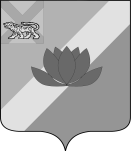 АДМИНИСТРАЦИЯ ЛЕСОЗАВОДСКОГО ГОРОДСКОГО ОКРУГАПРИМОРСКИЙ КРАЙП О С Т А Н О В Л Е Н И Е04.09. 2018	       г. Лесозаводск	              	              № 1312О внесении изменений в постановление администрации Лесозаводского городского округа от 17.08.2017 № 1303 «Об утверждении плана мероприятий по увеличению налоговых и неналоговых доходов бюджета Лесозаводского городского округа на 2018-2022 годы»В целях обеспечения финансовой устойчивости Лесозаводского городского округа администрация Лесозаводского городского округаПОСТАНОВЛЯЕТ:1. Внести в постановление администрации Лесозаводского городского округа от 17.08.2017 № 1303  «Об утверждении плана мероприятий по увеличению налоговых и неналоговых доходов бюджета Лесозаводского городского округа на 2018-2022 годы» изменения, изложив План мероприятий по увеличению налоговых и неналоговых доходов бюджета Лесозаводского городского округа на 2018-2022 годы в редакции приложения к настоящему постановлению.2. Контроль за исполнением настоящего постановления оставляю за собой.Глава администрации Лесозаводского городского округа  					                А.С. Суханов					Приложение Планмероприятий по увеличению налоговых и неналоговых доходов бюджета Лесозаводского городского округа на 2018 - 2022 годы№ 
п/пМероприятияОтветственный 
исполнительСрок    
исполненияОжидаемый   результатI. Мероприятия по увеличению налоговых и неналоговых доходов бюджета Лесозаводского городского округаI. Мероприятия по увеличению налоговых и неналоговых доходов бюджета Лесозаводского городского округаI. Мероприятия по увеличению налоговых и неналоговых доходов бюджета Лесозаводского городского округаI. Мероприятия по увеличению налоговых и неналоговых доходов бюджета Лесозаводского городского округаI. Мероприятия по увеличению налоговых и неналоговых доходов бюджета Лесозаводского городского округаМероприятия по формированию благоприятного климата для развития малого и среднего предпринимательстваМероприятия по формированию благоприятного климата для развития малого и среднего предпринимательстваМероприятия по формированию благоприятного климата для развития малого и среднего предпринимательстваМероприятия по формированию благоприятного климата для развития малого и среднего предпринимательстваМероприятия по формированию благоприятного климата для развития малого и среднего предпринимательства1.Принятие муниципальной программы «Об утверждении муниципальной программы «Экономическое развитие Лесозаводского городского округа» на 2020 - 2023 годыОтдел экономики и работы с предпринимателями администрации Лесозаводского городского округа2 квартал 2019 года (при условия утверждения соответствующей программы Администрацией Приморского края)Увеличение количества субъектов малого предпринимательства, создание новых рабочих мест на территории Лесозаводского городского округа2.Организационное и информационное обеспечение деятельности субъектов малого и среднего предпринимательства на территории Лесозаводского городского округаОтдел экономики и работы с предпринимателями администрации Лесозаводского городского округаВ течение годаВыявление проблем, препятствующих полноценной работе предпринимателей на территории Лесозаводского городского округа.Осуществление совместно с предпринимательским сообществом Лесозаводского городского округа подбора адекватных форм поддержки субъектов малого и среднего предпринимательства3.Организация проведения ярмарок, выставок-продаж на территории Лесозаводского городского округа с участием местных товаропроизводителейОтдел экономики и работы с предпринимателями администрации Лесозаводского городского округаВ течение годаПовышение роли местных товаропроизводителей в общем объеме товарооборота Лесозаводского городского округа4.Актуализация Порядка проведения оценки эффективности налоговых льгот по местным налогам, утвержденным постановлением администрации Лесозаводского городского округа от 28.03.2011 № 268.финансовое управление администрации Лесозаводского городского округаДо 01.12.2018 годаПроведение оценки эффективности налоговых льгот в целях определения  их результативности 5.Проведение оценки эффективности налоговых льгот, степени их влияния на развитие экономики Лесозаводского городского округа и отдельных отраслейфинансовое управление администрации Лесозаводского городского округаЕжегодно до 10 августаОтмена не эффективных налоговых льгот 6.Проведение аналитической работы в части эффективности установленных коэффициентов К2 по единому налогу на вмененный доход для отдельных видов деятельностифинансовое управление администрации Лесозаводского городского округаВ течение годаОтмена не эффективных установленных коэффициентов К2 по единому налогу на вмененный доход для отдельных видов деятельностиСовершенствование нормативно- правовой базы по источникам доходов бюджета Лесозаводского городского округаСовершенствование нормативно- правовой базы по источникам доходов бюджета Лесозаводского городского округаСовершенствование нормативно- правовой базы по источникам доходов бюджета Лесозаводского городского округаСовершенствование нормативно- правовой базы по источникам доходов бюджета Лесозаводского городского округаСовершенствование нормативно- правовой базы по источникам доходов бюджета Лесозаводского городского округа7.Подготовка проекта решения Думы Лесозаводского городского округа «О внесении изменений в решение от 14.11.2014 № 238-НПА «Об установлении налога на имущество физических лиц на территории Лесозаводского городского округа» финансовое управление администрации Лесозаводского городского округаПосле принятия закона Приморского края об установлении на территории Приморского края единой даты начала применения порядка определения налоговой базы  по налогу на имущество физических лиц исходя из кадастровой стоимостиСвоевременное принятие  нормативно-правового акта, устанавливающего в Лесозаводском городском округе порядок исчисления налоговой базы по налогу на имущество физических лиц исходя из кадастровой стоимости объекта8.Внесение изменений в решение Думы Лесозаводского городского округа от 21.07.2015 № 363-НПА «Об установлении земельного налога на территории Лесозаводского городского округа»финансовое управление администрации Лесозаводского городского округаВ течение годаИзменение ставок земельного налога в сторону увеличения в случае признания не эффективными установленные на территории Лесозаводского городского округа льготы и преференции по земельному налогу9.Приведение в соответствие с действующим законодательством Российской Федерации нормативно-правовой базы Лесозаводского городского округа в сферах управления имуществом, земельных отношенийУправление имущественных отношений администрации Лесозаводского городского округаПо мере внесения изменений в законодательство Российской ФедерацииСвоевременная актуализация нормативно-правовой базы Лесозаводского городского округа в сферах управления имуществом, земельных отношенийМероприятия по повышению эффективности администрированияналоговых и неналоговых доходов бюджета  Лесозаводского городского округаМероприятия по повышению эффективности администрированияналоговых и неналоговых доходов бюджета  Лесозаводского городского округаМероприятия по повышению эффективности администрированияналоговых и неналоговых доходов бюджета  Лесозаводского городского округаМероприятия по повышению эффективности администрированияналоговых и неналоговых доходов бюджета  Лесозаводского городского округаМероприятия по повышению эффективности администрированияналоговых и неналоговых доходов бюджета  Лесозаводского городского округа10.Обеспечение своевременной подготовки исков на взыскание в принудительном порядке задолженности по арендной плате за земельные участки, государственная собственность на которые не разграничена или находящихся в муниципальной собственности, и муниципальное имущество, по договорам     возмездного предоставления       муниципального рекламного места  для представления в судебные органы, повышение эффективности претензионно - исковой работыУправление имущественных отношений администрации Лесозаводского городского округаВ течение годаСнижение задолженности в бюджет Лесозаводского городского округа по арендным платежам за землю, муниципальное имущество, по договорам возмездного предоставления муниципального рекламного места и  повышение платежной дисциплины арендаторов11.Осуществление взаимодействия и обмена информацией с главными администраторами доходов бюджета Лесозаводского городского округа, являющимися органами государственной власти, по вопросам поступления платежей в местный бюджет и выявлению причин снижения (роста) поступленийфинансовое управление администрации Лесозаводского городского округаВ течение годаПовышение эффективности претензионно - исковой работы главных администраторов доходов бюджета Лесозаводского городского округа, являющихся органами государственной власти12.Проведение заседаний межведомственной комиссии по налоговой и социальной политике при главе администрации Лесозаводского городского округа:Отдел экономики и работы с предпринимателямиадминистрации Лесозаводского городского округа2 раза в квартал- заслушивание работодателей вопросам по увеличения, легализации и своевременной выплаты заработной платы наемным работникам;Отдел экономики и работы с предпринимателями администрации Лесозаводского городского округаНа каждом заседанииУвеличение доходов консолидированного бюджета Приморского края от налога на доходы физических лиц- заслушивание налогоплательщиков, имеющих задолженность  по налогам, поступающим в консолидированный бюджет Приморского края;Отдел экономики и работы с предпринимателями администрации Лесозаводского городского округаНа каждом заседанииЕжегодно снижение на 5 млн. рублей задолженности по налогам  в консолидированный  бюджет Приморского края, в том числе в части местного бюджета – на 1 млн. рублей- заслушивание субъектов предпринимательства, осуществляющих реальную финансово-хозяйственную деятельность, но представляющих "нулевую" налоговую отчетность;Отдел экономики и работы с предпринимателями администрации Лесозаводского городского округаНа каждом заседанииУвеличение налоговых доходов консолидированного бюджета приморского края - заслушивание плательщиков, имеющих задолженность по арендной плате за использование муниципального имущества, земельных участков, государственная собственность на которые не разграничена или находящихся в муниципальной собственности;Управление имущественных отношений администрации Лесозаводского городского округаНа каждом заседанииЕжегодно снижение задолженности в бюджет Лесозаводского городского округа  по арендным платежам  за использование муниципального имущества и земельных участков на 1 млн. рублей- заслушивание управляющих компаний, несвоевременно перечисляющих в бюджет Лесозаводского городского округа плату за наем жилого помещения;Управление имущественных отношений администрации Лесозаводского городского округаНа каждом заседанииСвоевременное поступление в бюджет Лесозаводского городского округа доходов от платы за наем жилого помещения- заслушивание руководителей организаций, заявляющих убытки, несущих налоговую нагрузку менее 3 процентов, на основании сведений, предоставленных налоговым органомОтдел экономики и работы с предпринимателями администрации Лесозаводского городского округаПри предоставлении сведений налоговым органомУвеличение доходов консолидированного бюджета Приморского края от налога на прибыльМероприятия по увеличению доходной базы  на территории Лесозаводского городского округаМероприятия по увеличению доходной базы  на территории Лесозаводского городского округаМероприятия по увеличению доходной базы  на территории Лесозаводского городского округаМероприятия по увеличению доходной базы  на территории Лесозаводского городского округаМероприятия по увеличению доходной базы  на территории Лесозаводского городского округа13.Опубликование в средствах массовой информации, на сайте Лесозаводского городского округа информации и материалов о преимуществах        
получения официальной заработной платы, о негативных последствиях сокрытия реальной заработной платыфинансовое управление администрации Лесозаводского городского округаДва раза в годУвеличение количества налогоплатель-щиков налога на доходы физических лиц, увеличение доходов консолидированного бюджета Приморского края от налога на доходы физических лиц14.Организация работы постоянно    действующего телефона доверия для населения Лесозавод-ского      городского округа по сбору       информации о фактах невыплаты    заработной платы, выплаты неофициальной заработной платы,  отсутствия официального          оформления трудовых отношений   Отдел экономики и работы с предпринимателями администрации Лесозаводского городского округаВ течение годаУвеличение количества налогоплатель-щиков налога на доходы физических лиц, увеличение доходов консолидированного бюджета Приморского края от налога на доходы физических лиц15.Уточнение дислокации рынков и торговых центров на территории Лесозаводского городского округаОтдел экономики и работы с предпринимателями администрации Лесозаводского городского округаВ течение годаПредоставление в территориальный налоговый орган уточненной дислокации рынков и торговых центров на территории Лесозаводского городского округа 16.Взаимодействие с налогоплательщиками по вопросу привлечения к постановке на налоговый учет обособленных подразделений организаций по месту осуществления ими деятельностиОтдел экономики и работы с предпринимателями администрации Лесозаводского городского округаВ течение годаПостановка на налоговый учет в территориальном налоговом органе, привлечение к уплате налогов в бюджет Лесозаводского городского округа обособленных подразделений организаций17.Проведение мониторинга деятельности муниципальных унитарных предприятий Лесозаводского городского округа с целью принятия мер по повышению эффективности и прибыльности их деятельностиУправление имущественных отношений администрации Лесозаводского городского округаВ течение годаУвеличение доходов бюджета Лесозавод-ского городского округа от перечисления части прибыли муниципальных унитарных предприятий Лесозаводского городского округа, остающейся после уплаты налогов и обязательных платежей 18.Выявление бесхозяйного имущества, принятие мер для дальнейшего эффективного использования выявленного имуществаУправление имущественных отношений администрации Лесозаводского городского округаВ течение годаОформление в муниципальную собст-венность выявленного бесхозяйного имущества и принятие решения  о  дальнейшем эффективном использовании такого имущества19.Проведение мониторинга использования муниципального имущества, переданного в хозяйственное ведение, безвозмездное пользование муниципальным унитарным предприятиям Лесозаводского городского округа и оперативное управление муниципальным учреждениям Лесозаводского городского округа, с целью выявления неиспользуемого и используемого не по назначению имущества и принятия мер для его дальнейшего эффективного использованияУправление имущественных отношений администрации Лесозаводского городского округаВ течение годаИзъятие муниципального имущества из хозяйственного ведения, безвозмездного пользования, оперативного управление, которое не используется или используется не по назначению, и принятие решений о дальнейшем эффективном использовании такого имущества20.Проведение мониторинга муниципального имущества, находящегося в казне Лесозаводского городского округа, с целью выявления неиспользуемого имуществаУправление имущественных отношений администрации Лесозаводского городского округаВ течение годаПринятие решений о дальнейшем эффективном  использовании муниципаль-ного  имущества, находящегося в казне Лесозаводского городского округа21.Предоставление в территориальный налоговый орган сведений о заключенных договорах аренды муниципального имущества с субъектами предпринимательстваУправление имущественных отношений администрации Лесозаводского городского округаЕжеквартальноВыявление фактов уклонения от налогообложения предпринимательской деятельности и привлечение субъектов предпринимательства к уплате налогов. Своевременное осуществление территориальным налоговым  органом учетных действий22.Предоставление в территориальный налоговый орган сведений о заключенных договорах на сдачу в аренду земельных участков, государственная собственность на которые не разграничена илинаходящихся в муниципальной собственностиУправление имущественных отношений администрации Лесозаводского городского округаВ течение годаВыявление фактов уклонения от налогообложения предпринимательской деятельности и привлечение субъектов предпринимательства к уплате налогов. Своевременное осуществление территори-альным налоговым  органом учетных действий23.Выявление лиц, использующих нежилые помещения муниципального  фонда без правоустанавливающих   документов, взыскание с них в судебном порядке сумм необоснованного обогащения и процентов за пользование чужими денежными средствами Управление имущественных отношений администрации Лесозаводского городского округаВ течение годаУвеличения неналоговых доходов бюджета Лесозаводского городского округа от использования муниципального имущества24.Осуществление контроля за целевым исполь-зованием земельных участков, государственная собственность на которые не разграничена или находящихся в муниципальной собственности нежилых помещений,  переданных администрацией Лесозаводского городского округа в аренду Управление имущественных отношений администрации Лесозаводского городского округаВ течение годаВыявления фактов неиспользования или нецелевого использования земельных участков, государственная собственность на которые не разграничена или находящихся в муниципальной собственности, нежилых помещений, расторжение договоров аренды и принятие решения о дальнейшем эффективном использовании таких земельных участков или нежилых помещений 25.Своевременное формирование границ 
земельных участков, государственная собственность на которые не разграничена илинаходящихся в муниципальной собственности, предполагаемых к продаже через аукцион или сдаче в аренду через аукцион Управление имущественных отношений администрации Лесозаводского городского округаВ течение годаУвеличение налоговой базы по земельному налогу, увеличение доходов бюджета Лесозаводского городского округа от арендной платы за земельные участки, государственная собственность на которые не разграничена или находящихся в муниципальной собственности26.Проведение мероприятий в рамках муниципаль-ного земельного контроля по выявлению земель-ных участков: используемых не  по целевому наз-начению; используемых без правоустанавлива-ющих документов; на которые зарегистрированы права, но отсутствуют данные по кадастровой оценкеУправление имущественных отношений администрации Лесозаводского городского округаВ течение годаНаправление     материалов и документов в          Управление Федеральной службы    
государственной регистрации,     кадастра и картографии по        Приморскому краю для привлечения виновных лиц к   
административной ответственности27.Проведение работ по регистрации в соответствии со статьей 13 Федерального закона от 24.07.2002 №101-ФЗ «Об обороте земель сельскохозяйственного назначения» муниципальной собственности на невостебованные земельные доли (паи) (изъятые из собственности лиц, местонахождение которых неизвестно и которыми не уплачивается земельный налог) Управление имущественных отношений  администрации Лесозаводского городского округаВ течение годаОформление  в муниципальную  собственность земельных долей (паев), изъятых из собственности лиц, местоположение которых неизвестно и которыми не уплачивается земельный налог. Принятие решений о  дальнейшем эффективном использовании таких земельных участков28.Проведение мероприятий по выявлению земельных участков, сведения о которых отсутствуют в государственном кадастре недвижимости, представление в          Управление Федеральной службы    государственной регистрации,     кадастра и картографии по        Приморскому краю заявлений о внесении в государственный кадастр недвижимости сведений о выявленных земельных участках как ранее учтенных,  и архивных копий документов, устанавливающих или подтверждающих право на такие земельные участки Управление имущественных отношений администрации Лесозаводского городского округаВ течение годаУвеличение налоговой базы по земельному налогу29. Осуществление работы по идентификации сведений о земельных участкахУправление имущественных отношений администрации Лесозаводского городского округаВ течение годаУвеличение налоговой базы по земельному налогу30.Предоставление в территориальный налоговый орган перечня земельных участков, приобретенных (предоставленных) в собственность физическими и юридическими лицами на условиях осуществления на них жилищного строительства, отвечающих критериям для применения повышающего коэффициента в целях налогообложения земельным налогом в соответствии с пунктами 15, 16 статьи 396 Налогового кодекса Российской ФедерацииУправление имущественных отношений администрации Лесозаводского городского округаВ течение годаУвеличение налоговой базы по земельному налогу31.Предоставление в территориальный налоговый орган сведений о выданных разрешениях на ввод объектов капитального строительства в эксплуатацию Управление имущественных отношений администрации Лесозаводского городского округаВ течение годаУвеличение налоговой базы по налогу на имущество физических лиц, налогу на имущество организаций32.Формирование и предоставление в Департамент имущественных отношений Приморского края Перечня объектов, определяемых в соответствии со статьей 378.2 Налогового кодекса Российской Федерации как объекты, налоговая база по которым определяется по кадастровой стоимости Управление имущественных отношений администрации Лесозаводского городского округаВ установленные срокиУвеличение налоговой базы по налогу на имущество физических лиц, налогу на имущество организаций33.Выявление лиц, использующих завершенные строительством объекты недвижимого имущества (в том числе в предпринимательской деятельности), и уклоняющихся от получения разрешения на ввод объектов недвижимости в эксплуатацию и государственной регистрации права собственности на такие объекты. Понуждение граждан, организаций к оформлению права собственности на указанные объекты недвижимого имущества Управление имущественных отношений администрации Лесозаводского городского округаВ течение годаУвеличение налоговой базы по налогу на имущество физических лиц, налогу на имущество организаций34.Опубликование в средствах массовой информации, на сайте Лесозаводского городского округа информации о необходимости оформления прав на земельные участки, объекты недвижимости и мерах административной ответственности за несвоевре-менное оформление правоустанавливающих доку-ментов на землю, объекты недвижимости Управление имущественных отношений администрации Лесозаводского городского округа2 раза в год Увеличение количества налогоплательщиков имущественных налогов, увеличение налоговой базы по имущественным налогам35.Выявление субъектов предпринимательства, осуществляющих нестационарную торговлю без заключения соответствующего договора с администрацией Лесозаводского городского округа. Понуждение таких субъектов предпринимательства к заключению договора на размещение нестационарного объекта торговлиОтдел экономики и работы с предпринимателями администрации Лесозаводского городского округаВ течение годаУвеличение доходов бюджета Лесозаводского городского округа от платы по договорам на размещение нестационарных объектов торговли 36.Выявление субъектов предпринимательства, осуществляющих перевозки транспортными средствами опасных грузов по автомобильным дорогам местного значения без специального разрешения. Понуждение таких субъектов предпринимательства к получению специального  разрешения на движение по автомобильным дорогам местного значения транспортных средств, осуществляющих перевозки опасных грузовУправление жизнеобеспечения администрации Лесозаводского городского округаВ течение годаПоступление в дорожный фонд Лесозаводского городского округа дополнительных доходов от государственной пошлины за выдачу разрешения на движение по автомобильным дорогам местного значения транспортных средств, осуществляющих перевозки опасных грузов37.Выявление субъектов предпринимательства, осуществляющих перевозки транспортными средствами тяжеловесных и (или) крупногабаритных грузов по автомобильным дорогам местного значения без специального разрешения. Понуждение таких субъектов предпринимательства к получению специального  разрешения на движение по автомобильным дорогам местного значения транспортных средств, осуществляющих перевозки тяжеловесных и (или) крупногабаритных грузовУправление жизнеобеспечения администрации Лесозаводского городского округаВ течение годаПоступление в дорожный фонд Лесозаводского городского округа дополнительных доходов от государственной пошлины за выдачу разрешения на движение по автомобильным дорогам местного значения транспортных средств, осуществляющих перевозки тяжеловесных и (или) крупногабаритных грузов38.Осуществление контроля за установкой рекламных конструкций:Управление жизнеобеспечения администрации Лесозаводского городского округаУвеличение доходов бюджета Лесозаводского городского округа от государственной пошлины на выдачу разрешения на установку рекламной конструкции, платы по договорам возмездного предоставления       муниципального рекламного места  38.проведение   инвентаризации    средств       наружной   рекламы   на территории городского округа  с целью выявления субъектов предпринимательства, разместивших несанкционированные рекламные конструкции, привлечение таких субъектов предпринимательства к заключению договоров на установку рекламной конструкции;Управление жизнеобеспечения администрации Лесозаводского городского округаВ течение годаУвеличение доходов бюджета Лесозаводского городского округа от государственной пошлины на выдачу разрешения на установку рекламной конструкции, платы по договорам возмездного предоставления       муниципального рекламного места  38.своевременное размещение в средствах массовой информаций, на сайте Лесозаводского городского округа информации об освободившихся рекламных конструкциях Управление жизнеобеспечения администрации Лесозаводского городского округаВ течение годаУвеличение доходов бюджета Лесозаводского городского округа от государственной пошлины на выдачу разрешения на установку рекламной конструкции, платы по договорам возмездного предоставления       муниципального рекламного места  39.Подготовка информации для размещения на официальном сайте Лесозаводского городского округа и опубликования в газете «Любимый город на берегах Уссури» об изменении налогового законодательства по местным налогам и  специальным режимам  налогообложения финансовое  управление администрации Лесозаводского городского округаПо мере внесения изменений в налоговое законодательство Российской ФедерацииПовышение финансовой грамотности налогоплательщиков Лесозаводского городского округа40.Проведение мероприятий по установлению эффективных ставок арендной платы за сдаваемое в аренду муниципальное имуществоУправление имущественных отношений администрации Лесозаводского городского округаВ течение годаОтмена не эффективных ставок арендной платы за сдаваемое в аренду муниципальное имущество41.Проведение мероприятий по установлению эффективных ставок арендной платы за сдаваемое в аренду земельные участки, находящиеся в муниципальной собственностиУправление имущественных отношений администрации Лесозаводского городского округаВ течение годаОтмена не эффективных ставок арендной платы за сдаваемое в аренду земельные участки, находящиеся в муниципальной собственностиII. Контроль за исполнением плана мероприятийII. Контроль за исполнением плана мероприятийII. Контроль за исполнением плана мероприятийII. Контроль за исполнением плана мероприятийII. Контроль за исполнением плана мероприятий42.Подготовка информации об исполнении плана мероприятий по увеличению налоговых и неналоговых доходов бюджета Лесозаводского городского округа на 2018 – 2022 годы Исполнители плана мероприятий по увеличению налоговых и неналоговых доходов бюджета Лесозаводского городского округа на 2018 - 2022 годыЕжеквартально до 3 числа месяца, следующего за истекшим кварталомПредоставление в финансовое управление администрации Лесозаводского городского округа информации об исполнении плана мероприятий по увеличению налоговых и неналоговых доходов бюджета Лесозаводского городского округа на 2018 - 2022 годы43.Подготовка сводной информации об исполнении плана мероприятий по увеличению налоговых и неналоговых доходов бюджета Лесозаводского городского округа на 2018 - 2022 годыфинансовое управление администрации Лесозаводского городского округаЕжеквартально до 5 числа месяца, следующего за истекшим кварталомПредоставление главе администрации Лесозаводского городского округа сводной информации об исполнении плана мероприятий по увеличению налоговых и неналоговых доходов бюджета Лесозаводского городского округа на 2018 - 2022 годы 